Приложение № 1к распоряжению администрации Крапивновского сельского поселения от 28.12.2018г. № 80УТВЕРЖДАЮРуководитель (уполномоченное лицо) Глава поселения _____________   Васильев Дмитрий Вадимович    (должность)                (подпись)                   (расшифровка подписи)«28»  декабря  2018г.ПЛАН-ГРАФИК 
закупок товаров, работ, услуг для обеспечения нуждсубъекта Российской Федерации и муниципальных нужд 
на 20 19 годОтветственный исполнитель       ГЛАВА ПОСЕЛЕНИЯ	__________________    ВАСИЛЬЕВ ДМИТРИЙ ВАДИМОВИЧ                                                                             (должность)	 	      (подпись)	 	       (расшифровка подписи)«   28   »   декабря	2018	г.	 	 	 	 	 	 	 	 	 	 	 	 	 	 	 	 	 Приложение № 2к распоряжению администрации Крапивновского сельского поселения от 28.12.2018г. № 80ФОРМА
обоснования закупок товаров, работ и услуг для обеспечения государственных и муниципальных нужд
при формировании и утверждении плана-графика закупокВасильев Дмитрий Вадимович, Глава поселения_____________	_____________ 	 	 «   28   »	декабря	2018	г.		 	(Ф.И.О., должность руководителя (уполномоченного должностного лица) заказчика) 	 (подпись)	 	 	 	(дата утверждения)  	 	 	 	 	 	 	 	 	 	 	 	 	 	 	 	 	 	 	 	 	 	 	  	 	 	 	 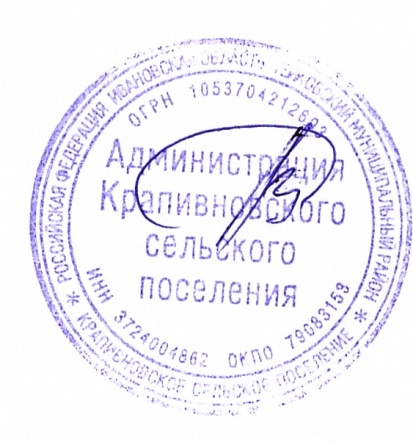 ВАСИЛЬЕВ ДМИТРИЙ ВАДИМОВИЧ	      	 	 	                        М.П.		 	 	 	 	 	 	 	 	               (Ф.И.О., ответственного исполнителя) 	 	 	(подпись)	 	 	 	 	 	 	 	 	 	 	 	 	 Наименование заказчика (государственного (муниципального) заказчика, бюджетного, автономного учреждения или государственного (муниципального) унитарного предприятия)АДМИНИСТРАЦИЯ КРАПИВНОВСКОГО СЕЛЬСКОГО ПОСЕЛЕНИЯ ТЕЙКОВСКОГО МУНИЦИПАЛЬНОГО РАЙОНА ИВАНОВСКОЙ ОБЛАСТИКодыНаименование заказчика (государственного (муниципального) заказчика, бюджетного, автономного учреждения или государственного (муниципального) унитарного предприятия)АДМИНИСТРАЦИЯ КРАПИВНОВСКОГО СЕЛЬСКОГО ПОСЕЛЕНИЯ ТЕЙКОВСКОГО МУНИЦИПАЛЬНОГО РАЙОНА ИВАНОВСКОЙ ОБЛАСТИДата27.12.2018Наименование заказчика (государственного (муниципального) заказчика, бюджетного, автономного учреждения или государственного (муниципального) унитарного предприятия)АДМИНИСТРАЦИЯ КРАПИВНОВСКОГО СЕЛЬСКОГО ПОСЕЛЕНИЯ ТЕЙКОВСКОГО МУНИЦИПАЛЬНОГО РАЙОНА ИВАНОВСКОЙ ОБЛАСТИпо ОКПО79083153Наименование заказчика (государственного (муниципального) заказчика, бюджетного, автономного учреждения или государственного (муниципального) унитарного предприятия)АДМИНИСТРАЦИЯ КРАПИВНОВСКОГО СЕЛЬСКОГО ПОСЕЛЕНИЯ ТЕЙКОВСКОГО МУНИЦИПАЛЬНОГО РАЙОНА ИВАНОВСКОЙ ОБЛАСТИИНН3724004862Наименование заказчика (государственного (муниципального) заказчика, бюджетного, автономного учреждения или государственного (муниципального) унитарного предприятия)АДМИНИСТРАЦИЯ КРАПИВНОВСКОГО СЕЛЬСКОГО ПОСЕЛЕНИЯ ТЕЙКОВСКОГО МУНИЦИПАЛЬНОГО РАЙОНА ИВАНОВСКОЙ ОБЛАСТИКПП372401001Организационно-правовая формаМуниципальные казенные учрежденияпо ОКОПФ75404Форма собственностиМуниципальная собственностьпо ОКФС14Наименование публично-правового образованияКрапивновскоеМесто нахождения (адрес), телефон, адрес электронной почтыРоссийская Федерация, 155056, Ивановская обл, Тейковский р-н, Крапивново с, УЛ ЦЕНТРАЛЬНАЯ, 56 7-962-1581178 krap.adm.56@rambler.ruпо ОКТМО24629416101Наименование заказчика, осуществляющего закупки в рамках переданных полномочий государственного заказчикаАДМИНИСТРАЦИЯ КРАПИВНОВСКОГО СЕЛЬСКОГО ПОСЕЛЕНИЯ ТЕЙКОВСКОГО МУНИЦИПАЛЬНОГО РАЙОНА ИВАНОВСКОЙ ОБЛАСТИпо ОКПОМесто нахождения (адрес), телефон, адрес электронной почтыРоссийская Федерация, 155056, Ивановская обл, Тейковский р-н, Крапивново с, УЛ ЦЕНТРАЛЬНАЯ, 56 7-962-1581178 krap.adm.56@rambler.ruпо ОКТМО24629416101Вид документабазовый(0)дата внесения измененийЕдиница измерения:рубльпо ОКЕИ383Совокупный годовой объем закупок (справочно), рублей13337500,00№ п/п Идентификационный код закупки Объект закупки Объект закупки Начальная (максимальная) цена контракта, цена контракта, заключаемого с единственным поставщиком (подрядчиком, исполнителем) Размер аванса, процентов Планируемые платежи Планируемые платежи Планируемые платежи Планируемые платежи Планируемые платежи Единица измерения Единица измерения Количество (объем) закупаемых товаров, работ, услуг Количество (объем) закупаемых товаров, работ, услуг Количество (объем) закупаемых товаров, работ, услуг Количество (объем) закупаемых товаров, работ, услуг Количество (объем) закупаемых товаров, работ, услуг Планируемый срок (периодичность) поставки товаров, выполнения работ, оказания услуг Размер обеспечения Размер обеспечения Планируемый срок, (месяц, год) Планируемый срок, (месяц, год) Способ определения поставщика (подрядчика, исполнителя) Преимущества, предоставляемые участникам закупки в соответствии со статьями 28 и 29 Федерального закона "О контрактной системе в сфере закупок товаров, работ, услуг для обеспечения государственных и муниципальных нужд" ("да" или "нет") Осуществление закупки у субъектов малого предпринимательства и социально ориентированных некоммерческих организаций ("да" или "нет") Применение национального режима при осуществлении закупок Дополнительные требования к участникам закупки отдельных видов товаров, работ, услуг Сведения о проведении обязательного общественного обсуждения закупки Информация о банковском сопровождении контрактов/казначейском сопровождении контрактов Обоснование внесения изменений Наименование уполномоченного органа (учреждения) Наименование организатора проведения совместного конкурса или аукциона № п/п Идентификационный код закупки наименование описание Начальная (максимальная) цена контракта, цена контракта, заключаемого с единственным поставщиком (подрядчиком, исполнителем) Размер аванса, процентов всего на текущий финансовый год на плановый период на плановый период последующие годы наименование код по ОКЕИ всего на текущий финансовый год на плановый период на плановый период последующие годы Планируемый срок (периодичность) поставки товаров, выполнения работ, оказания услуг заявки исполнения контракта начала осуществления закупок окончания исполнения контракта Способ определения поставщика (подрядчика, исполнителя) Преимущества, предоставляемые участникам закупки в соответствии со статьями 28 и 29 Федерального закона "О контрактной системе в сфере закупок товаров, работ, услуг для обеспечения государственных и муниципальных нужд" ("да" или "нет") Осуществление закупки у субъектов малого предпринимательства и социально ориентированных некоммерческих организаций ("да" или "нет") Применение национального режима при осуществлении закупок Дополнительные требования к участникам закупки отдельных видов товаров, работ, услуг Сведения о проведении обязательного общественного обсуждения закупки Информация о банковском сопровождении контрактов/казначейском сопровождении контрактов Обоснование внесения изменений Наименование уполномоченного органа (учреждения) Наименование организатора проведения совместного конкурса или аукциона № п/п Идентификационный код закупки наименование описание Начальная (максимальная) цена контракта, цена контракта, заключаемого с единственным поставщиком (подрядчиком, исполнителем) Размер аванса, процентов всего на текущий финансовый год на первый год на второй год последующие годы наименование код по ОКЕИ всего на текущий финансовый год на первый год на второй год последующие годы Планируемый срок (периодичность) поставки товаров, выполнения работ, оказания услуг заявки исполнения контракта начала осуществления закупок окончания исполнения контракта Способ определения поставщика (подрядчика, исполнителя) Преимущества, предоставляемые участникам закупки в соответствии со статьями 28 и 29 Федерального закона "О контрактной системе в сфере закупок товаров, работ, услуг для обеспечения государственных и муниципальных нужд" ("да" или "нет") Осуществление закупки у субъектов малого предпринимательства и социально ориентированных некоммерческих организаций ("да" или "нет") Применение национального режима при осуществлении закупок Дополнительные требования к участникам закупки отдельных видов товаров, работ, услуг Сведения о проведении обязательного общественного обсуждения закупки Информация о банковском сопровождении контрактов/казначейском сопровождении контрактов Обоснование внесения изменений Наименование уполномоченного органа (учреждения) Наименование организатора проведения совместного конкурса или аукциона 123456789101112131415161718192021222324252627282930313233Товары, работы или услуги на сумму, не превышающую 100 тыс. руб. (п.4 ч.1 ст.93 Федерального закона №44-ФЗ)Товары, работы или услуги на сумму, не превышающую 100 тыс. руб. (п.4 ч.1 ст.93 Федерального закона №44-ФЗ)XX13337500,00574700.00567600.000.00XXXXXXXXXXXXXXXXXXXXX193372400486237240100100010010000244XXXX13337500,00574700.00567600.000.00XXXXXXXXXXXXXXXXXXXXXXПредусмотрено на осуществление закупок - всегоПредусмотрено на осуществление закупок - всегоПредусмотрено на осуществление закупок - всегоПредусмотрено на осуществление закупок - всего0.00X2479800.0013337500,00574700.00567600.000.00XXXXXXXXXXXXXXXXXXXXXXв том числе: закупок путем проведения запроса котировокв том числе: закупок путем проведения запроса котировокв том числе: закупок путем проведения запроса котировокв том числе: закупок путем проведения запроса котировок0.00X0.00XXXXXXXXXXXXXXXXXXXXXXXXXXВид документа (базовый (0), измененный (порядковый код изменения плана-графика закупок)изменения0базовый№ п/пИдентификационный код закупкиНаименование объекта закупкиНачальная (максимальная) цена контракта, контракта заключаемого с единственным поставщиком (подрядчиком, исполнителем)Наименование метода определения и обоснования начальной (максимальной) цены контракта, цены контракта, заключаемого с единственным поставщиком (подрядчиком, исполнителем)Обоснование невозможности применения для определения и обоснования начальной (максимальной) цены контракта, цены контракта, заключаемого с единственным поставщиком (подрядчиком, исполнителем), методов, указанных в части 1 статьи 22 Федерального закона "О контрактной системе в сфере закупок товаров, работ, услуг для обеспечения государственных и муниципальных нужд" (далее - Федеральный закон), а также обоснование метода определения и обоснования начальной (максимальной) цены контракта, цены контракта, заключаемого с единственным поставщиком (подрядчиком, исполнителем), не предусмотренного частью 1 статьи 22 Федерального законаОбоснование начальной (максимальной) цены контракта, цены контракта, заключаемого с единственным поставщиком (подрядчиком, исполнителем) в порядке, установленном статьей 22 Федерального законаСпособ определения поставщика (подрядчика, исполнителя)Обоснование выбранного способа определения поставщика (подрядчика, исполнителя)Обоснование дополнительных требований к участникам закупки (при наличии таких требований)123456789101193372400486237240100100010010000244Товары, работы или услуги на сумму, не превышающую 100 тыс. руб. (п.4 ч.1 ст.93 Федерального закона №44-ФЗ)2479800.00